Massachusetts Department ofElementary & Secondary Education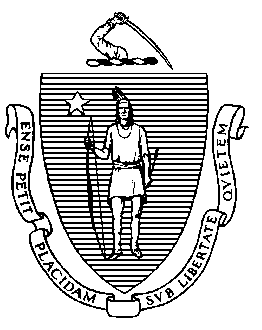 75 Pleasant Street, Malden, Massachusetts 02148-4906	Telephone: (781) 338-3000	TTY: N.E.T. Relay 1-800-439-2370July 2014Dear Members of the General Court:I am pleased to submit this Report to the Legislature: Educator Evaluation Training Funding Report.The Department of Elementary and Secondary Education (Department) is committed to supporting effective implementation of educator evaluation to improve student learning. In June 2011, the Board of Elementary and Secondary Education adopted new regulations for the evaluation of Massachusetts educators. Since then, the Department has worked with stakeholders to develop the Model System called for in the regulations. With the help of thoughtful suggestions and candid feedback from a wide range of stakeholders, we developed seven components of the Model System.As a reminder, in June 2012, the Legislature passed and the Governor signed into law An Act Providing for the Implementation of Education Evaluation Systems in School Districts (Chapter 131 of the Acts of 2012), which was supported by both the Massachusetts Teachers Association and Stand for Children. The new law includes the following requirements: districts must provide training for all evaluators and for all teachers and administrators; districts must develop and submit plans for funding the training; districts must publish their evaluation training schedules; the Department is to encourage districts to use federal and other funds appropriate for this purpose; the Department is to collect and report evaluation data, working with an advisory committee; and laws on layoffs and transfers are amended (these take effect in 2016).The new Training and Funding Plan mandates took effect beginning in school year 2012-13 for Race to the Top districts and in 2013-14 non-Race to the Top districts required to implement evaluation systems consistent with the regulations. The Department has created a number of resources to support implementation of the new requirements and the educator evaluation system overall. For a link to those resources, see http://www.doe.mass.edu/edeval/.  I continue to stress the importance of implementing the new educator evaluation system with conscientiousness. A robust educator evaluation system is essential to help promote the growth and development of our educators as well as to ensure a great teacher for every classroom and a great leader for every school.If you have any questions, please feel free to contact me.Sincerely,Mitchell D. Chester, Ed.D.Commissioner of Elementary and Secondary EducationTable of ContentsIntroduction	1Overview	1Educator Evaluation Training Funding	2State Funding	2District Funding	3District Funding: Other Funding Sources	5District Funding: No Funding Allocation	6Appendix A: Educator Evaluation Funding Plan	9Appendix B: An Act Providing for the Implementation of Education Evaluation Systems in School Districts	10Appendix C: Educator Evaluation Implementation by District	14Appendix D: Additional Resources	21IntroductionThe Department of Elementary and Secondary Education (Department) respectfully submits this report to the Legislature pursuant to the requirement under “An Act Providing for the Implementation of Education Evaluation Systems in School Districts.” Chapter 131 of the Acts of 2012, Section 5 and 8 states:Section 5: The department shall submit a report to the chairs of the joint committee on education not later than December 31, 2012 describing how such training is being funded by the Commonwealth and the districts.This legislative report is an update on how the Commonwealth and school districts are funding the educator evaluation training.OverviewThe Commonwealth’s new Educator Evaluation regulations were adopted on June 28, 2011 by the Board of Elementary and Secondary Education. The regulations are designed to:Promote growth and development of leaders and teachers, Place student learning at the center, using multiple measures of student learning, growth and achievement,Recognize excellence in teaching and leading,Set a high bar for professional teaching status, andShorten timelines for improvement.The Department is committed to supporting effective implementation, and is using federal Race to the Top grant funds to do so. The Department developed a Model System for evaluating administrators and teachers that districts chose to either adopt or adapt. The Department continues to work with districts and others to further refine the model system, along with training materials, resources, and networks designed to support districts in implementing the new regulations.  Similarly, the Department has developed guidelines and resources for identifying and using multiple measures of student performance. All districts have full access to Educator Evaluation resources to help support implementation.Implementation TimelineFor 2011-12:	All 34 Level 4 schools and identified “early adopter” districts For 2012-13:	All 234 Race to the Top districts For 2013-14:	All 142 other districts On June 29, 2012, the Legislature passed and the Governor signed into law An Act Providing for the Implementation of Education Evaluation Systems in School Districts Chapter 131 of the Acts of 2012, which was supported by both the Massachusetts Teachers Association and Stand for Children.  The new law includes the following requirements:Districts must provide training for all evaluators and for all teachers and administrators;Districts must develop and submit plans for funding the training; Districts must publish their evaluation training schedules;The Department is to encourage districts to use federal and other funds appropriate for this purpose;The Department is to collect and report evaluation data, working with an advisory committee; and Laws on layoffs and transfers are amended (these take effect in 2016).This legislative report is an update on how the Commonwealth and school districts are funding the educator evaluation.Educator Evaluation Training FundingState FundingThe Commonwealth has committed $3.5 million in Race to the Top (RTTT) money to supplement the cost of implementing an educator evaluation training program in all districts by funding pre-approved vendors to provide training and services at a substantially reduced cost to districts in two categories: Category A: Training Module Delivery – Vendors pre-approved for this category deliver the Department-designed training modules to school leadership teams.  Approved vendors for Category A: Center for Collaborative Education, Collaborative for Educational Services, Learning Innovations at West Ed, Massachusetts Teachers Association Center for Education Policy and Practice*, Ribas Associates*, and Teachers 21*Category B: Evaluator Training – Vendors pre-approved in this category provide high quality regional and district-level evaluator training and coaching consistent with the Department Model System rubrics and School-Level Implementation Guide.  Approved vendors for Category B:  Cambridge Education, Center for Collaborative Education, Research for Better Teacher, and Teachers 21These subsidies go directly to vendors approved in those categories above, who then offer training and services to districts. Vendors that are not approved for Categories A or B are not eligible to receive a subsidy from the Department.District FundingFor state fiscal year 2014, the Department asked 142 non-Race to the Top (RTTT) districts to submit funding plans for their educator evaluation training, a requirement of Chapter 131 of the Acts of 2012, An Act Providing for the Implementation of Education Evaluation Systems in School Districts. The Department asked districts to indicate the publication dates of their educator evaluation training schedules and to complete tables listing the resources they are allocating toward educator evaluation training in the 2013–14 school year. The Department then tabulated both the funding sources and the amounts attributed to each source.A total of 122 districts submitted funding plans. Explanations for why twenty districts did not submit funding plans were varied, including: fourteen districts completed trainings with neighboring districts, three Commonwealth charter schools were included in home district trainings, two charter schools received training from their management organization*, and one district merged to become part of a regional school district and received training with the new district. Overall total expenditures for training in the new educator evaluation systems estimated by the 122 districts are $4,474,685. Data indicate that reported overall total expenditures ranged from $0 to $1,232,040, with an average expenditure of $36,677.75 (see Table 1). Only four districts reported higher than the average overall total expenditures: Brookline ($432,164), Holliston ($265,624), Plymouth ($339,411), and Quincy ($1,232,040). The adjusted average expenditure, not including the totals from these four districts, is $18,690.22.Table 1. Overall Training ExpendituresaAdjusted average excludes expenditure estimates from Brookline, Holliston, Plymouth, and Quincy districts to reflect a non-skewed average.The Department’s funding plan template requested districts to report separately on expenditures for evaluation training of (a) school leadership teams, (b) evaluators, and (c) teachers and other educators relative to four sources of funding: RTTT, Chapter 70, Title IIA, and other funding sources. As shown in Table 2 below, the funding plans submitted by districts indicate that they were likely to spend more of their evaluation training funds on training for teachers and other educators than on school leadership teams or evaluator training. District expenditures for training teachers and other educators ranged from $0 to $1,112,810, with an adjusted average expenditure of $9,694.14. Some examples for this wide range of district training expenditures include: Training was conducted using existing structures and human resources, so they did not need to expend or allocate additional funding; multiple groups attended the same training so districts did not need to expend additional funds to cover both groups. Table 2. Overall Training Expenditures by Training GroupaAdjusted average excludes expenditure estimates from Brookline, Holliston, Plymouth, and Quincy districts to reflect a non-skewed average.The Department’s funding plan template asked districts to report their funding sources for conducting the evaluation trainings (see Table 3), and the data show that “Other Funding Sources” accounted for well over half (67.6 percent) of the funds assigned to evaluation training overall. This was followed by state Chapter 70 funds, which accounted for 19.9 percent of the reported funds set aside by districts for evaluation training. The least-used funding source for district evaluation training included federal Title IIA grants (12.4 percent). Table 3. Overall Training Expenditures by Funding SourceaAdjusted average excludes expenditure estimates from Brookline, Holliston, Plymouth, and Quincy districts to reflect a non-skewed average.District Funding: Other Funding SourcesMany districts indicated the use of “other funding sources” in the narrative of their funding cost reports. In general, other funding sources cited by districts included school-, district-, and state-level funds. The types of funding at each level (local, district, state, and other) varied by source, as identified in Table 4 below. Table 4. Sources Specified Under Other Funding  *Descriptions of these funds are taken directly from the addendum reports submitted by districts without additional explanation or descriptive text.Many districts noted that the evaluator and school leadership trainings they conducted included the same groups of staff members, and thus the “other funding source” was the same for both training categories. Moreover, in many cases, districts used combination of funds such as both Title IIA and Chapter 70, to support trainings for educators in each category; some used multiple sources for one type of training, while others used different sources for different types of training. Many districts used a combination of either Title IIA and/or Chapter 70 funds along with some form of local funding. Common designations for local funding include general funds, local or district budget, and state funds.For local school funds, most districts that broke out their sources mentioned school budget and appropriations without going into further detail. A few districts specified general funds bolstered by Chapter 70 funds. Very few districts mentioned specific budget line items. Districts that provided detail about the specific sources of funding listed the following: general funds, operating funds, or professional development funds. Several districts listed general or local budget funds without specifying whether these were drawn from school- or district-level sources. Others cited funding from town budgets or appropriations.Many of the districts that reported district-level funding noted that general district budgets and appropriations were used to fund their evaluation system training. Some districts specified that professional development funds were used. For the most part, districts used district-level professional development funds for Teacher Evaluation Training, not for School Leadership teams or Evaluator training. Relative to state-level funds, most districts indicated that they used Department approved and sponsored vendors for training including Teachers 21 and Ribas Associates. Finally, one district used Title I and coaching funds. District Funding: No Funding Allocation Fourteen districts reported $0 in funding for all three categories of training—school leadership, evaluator, and teacher. In addition, many districts reported no funding for at least one of the three categories:Forty districts indicated $0 in funding school leadership training. Eighty-two districts indicated $0 in funding for evaluator training.Forty-two districts indicated $0 in funding for teacher training.Table 5 provides a summary of the reasons districts cited when no funding was reported. Table 5. Descriptions for Zero Cost ReportsAs Table 5 notes, a large majority of districts included the costs of providing trainings as regular budget items. It appears that districts reported no costs when using regularly scheduled professional development meetings (for teacher evaluation system training) or school leadership team meetings (for school leadership/evaluator training) because this work was considered part of the districts’ regularly appropriated funds or administrative salaries. Many districts cited their use of existing resources, such as train-the-trainer models, as the reason that additional funding was not needed. The most frequently cited reason for providing a zero balance in funding lines was that multiple groups attended the same training or that multiple groups overlapped. For example, evaluators may have been part of the school leadership team and thus costs were only cited for one training.There were five charter schools that reported zero-cost trainings. Three of these charter schools were included in the district training at no cost to the charter school. The other two schools indicated that the training was done internally, at no cost to the school, stating that the school's management organization provided the trainings.The next-highest frequency of mentions regarding zero-cost trainings occurred when districts provided school leadership and evaluator team trainings to the same groups of people; thus, no additional costs were incurred for at least one of the types of trainings, or there were no requirements to separate out the costs in the districts’ budget reports. These categories were combined in Table 5 above for reporting purposes due to the frequency of this district response. Eleven districts reported that trainings had been funded during the previous fiscal year or that trainings had been provided in previous years, with future trainings integrated into current budgets and thus not viewed as additional costs. Among these districts, trainings that were conducted link to evaluation activities for FY 2014, but their funding sources did not include FY 2014 funds, leading to zero balances in the districts’ budget reports. Several districts noted in their narratives that the state sent funds directly to Department pre-approved vendors. These districts considered such direct payments to be non-district funding, since they did not pay their external providers using state funding. Rather, the state provided the funding directly to the external provider organizations. A few districts cited no costs for one or more trainings, but did not explain why they incurred zero training costs.Appendix A: Educator Evaluation Funding Plan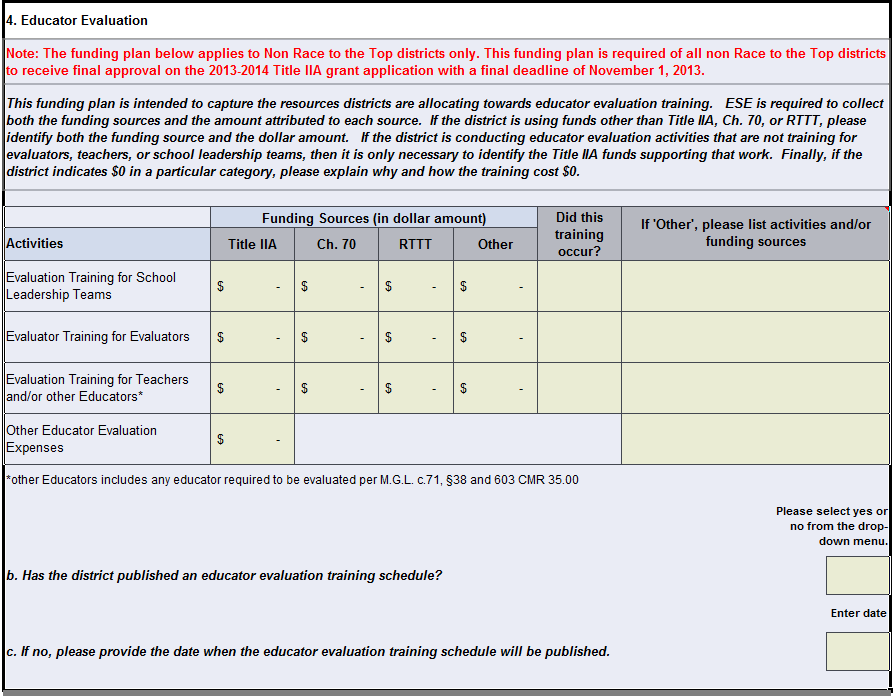 Appendix B: An Act Providing for the Implementation of Education Evaluation Systems in School DistrictsWhereas, The deferred operation of this act would tend to defeat its purpose, which is to provide forthwith for the implementation of education evaluation systems in school districts, therefore it is hereby declared to be an emergency law, necessary for the immediate preservation of the public convenience.Be it enacted by the Senate and House of Representatives in General Court assembled, and by the authority of the same as follows:SECTION 1. The purpose of this act is to assure the effective implementation of the education evaluation system adopted by the board of elementary and secondary education by providing training for teachers and administrators in evaluation and supervision; to assure that indicators of job performance as evidenced by evaluation and other factors are the primary factors in school staffing decisions; and to create a system of data collection to assess the effectiveness of the evaluation system in achieving its purposes.SECTION 2. Section 1I of chapter 69 of the General Laws, as appearing in the 2010 Official Edition, is hereby amended by inserting after the fifth paragraph the following paragraph: The board shall establish and maintain a data system to collect information from school districts for the purpose of assessing the effectiveness of district evaluation systems in assuring effective teaching and administrative leadership in the public schools. Such information shall be made available in the aggregate to the public; provided, however, that any data or information that school districts, the department or both create, send or receive in connection with educator evaluation that is evaluative in nature and which may be linked to an individual educator, including information concerning an educator’s formative assessment or evaluation or summative evaluation or performance rating or the student learning, growth and achievement data that may be used as part of an individual educator’s evaluation, shall be considered personnel information within the meaning of subclause (c) of clause Twenty-sixth of section 7 of chapter 4 and shall not be subject to disclosure under said clause Twenty-sixth of said section 7 of said chapter 4 or under section 10 of chapter 66.SECTION 3. Section 42 of chapter 71 of the General Laws, as so appearing, is hereby amended by striking out the seventh paragraph and inserting in place thereof the following paragraph: Nothing in this section or section 41 shall affect the right of a superintendent to lay off teachers pursuant to reductions in force or reorganization resulting from declining enrollment or other budgetary reasons. No teacher with professional teacher status shall be laid off pursuant to a reduction in force or reorganization if there is a teacher without such status for whose position the covered employee is currently certified or if there is a less qualified teacher with such status holding the same or similar position for which the covered employee is currently certified. No teacher with such status shall be displaced in accordance with the terms of a collective bargaining agreement or otherwise by a more senior teacher with such status unless the more senior teacher is currently certified pursuant to section 38G and is at least as qualified for the position as the junior teacher holding the position. The criteria for determining a qualified teacher under this paragraph shall be subject to the collective bargaining provisions of chapter 150E; provided, however, that any such collectively bargained for qualifications shall include, as the primary factors, indicators of job performance, including overall ratings resulting from comprehensive evaluations conducted consistent with section 38 and the best interests of the students in the school or district; and provided further, that for the purposes of this paragraph, no distinction shall be made between the overall performance ratings established by the board of elementary and secondary education finding that the teacher has met or exceeded acceptable performance standards developed under said section 38 and that are defined by the board as proficient and exemplary. The school committee and the collective bargaining representative may negotiate for seniority or length of service only as a tie-breaker in personnel actions under this paragraph among teachers whose qualifications are no different using the qualifications collectively bargained for in accordance with this paragraph.SECTION 4. Section 59B of said chapter 71, as so appearing, is hereby amended by striking out the first paragraph and inserting in place thereof the following paragraph: The superintendent of a school district shall appoint principals for each public school within the district at levels of compensation determined in accordance with policies established by the school committee. Principals employed under this section shall be the educational administrators and managers of their schools and shall supervise the operation and management of their schools and school property, subject to the supervision and direction of the superintendent. Principals employed under this section shall be responsible, consistent with district personnel policies and budgetary restrictions and subject to the approval of the superintendent, for hiring all teachers, athletic coaches, instructional or administrative aides and other personnel assigned to the school and for terminating all such personnel, subject to review and prior approval by the superintendent and subject to this chapter. Prior to any assignment to a school of a teacher previously employed in another school in the district including, but not limited to, voluntary transfer, involuntary transfer, reduction in force, and recall, the superintendent shall consult in good faith with the principal concerning the assignment and application of any collectively bargained for selection criteria. In the case of an assignment in connection with the involuntary transfer or recall of a teacher to another school, any collectively bargained for selection criteria shall include the factors set forth in the seventh paragraph of section 42. The principal of any school which requires an examination for student admission shall be solely and exclusively responsible for hiring all teachers, instructional or administrative aides and other personnel and for terminating all such personnel without the requirement of review or prior approval by the superintendent before such hiring or termination. This section shall not prevent a person from serving as the principal of 2 or more elementary schools or the use of teaching principals in such schools.SECTION 5. In order to fund the evaluation training program developed by the department of elementary and secondary education for all evaluators and for all teachers, principals and administrators required to be evaluated under section 38 of chapter 71 of the General Laws in school districts participating in the commonwealth’s Race to the Top activities, the department of elementary and secondary education shall pay $3,500,000 of the cost of providing training for evaluators and school teams, consistent with the approved Race to the Top grant, and districts shall pay the additional costs for school team training and the costs associated with providing training for evaluators. The additional district funding required to implement school team and evaluator training is estimated at $5,000,000 for fiscal year 2013. Consistent with federal law, the department of elementary and secondary education shall encourage districts to use federal Title II-A grant funds, in addition to any other available funds, for such training. The department of elementary and secondary education shall require all such districts to develop and submit, in coordination with each district’s annual Title II-A needs assessment, a plan for funding the training required to implement the educator evaluation system using available local, state and federal funds. The department shall review and approve such plans. Beginning in school year 2012-2013, any such district that has not already commenced an evaluation training program shall not require teachers to be evaluated until the district has published an evaluation training schedule for teachers, principals and administrators who are required to be evaluated under said section 38 of said chapter 71. Each such district shall publish a training schedule not later than October 1, 2012. The department shall submit a report to the chairs of the joint committee on education not later than December 31, 2012 describing how such training is being funded by the commonwealth and the districts.SECTION 6. All school districts required to adopt and implement evaluation systems consistent with 603 CMR 35.00 for the 2013-2014 school year shall provide an evaluation training program developed by the department of elementary and secondary education for all evaluators and for all teachers, principals and administrators required to be evaluated under section 38 of chapter 71. The district funding required to train school teams and evaluators in school districts required to implement evaluation systems for the 2013-2014 school year is estimated at $5,200,000 for fiscal year 2014. Consistent with federal law, the department of elementary and secondary education shall encourage such districts to use federal Title II-A grant funds, in addition to any other available funds, for such training. The department of elementary and secondary education shall require all such districts to develop and submit, in coordination with each district’s annual Title II-A needs assessment, a plan for funding the training required to implement the educator evaluation system, using available local, state, and federal funds. The department shall review and approve such plans. Beginning in the school year 2013-2014, any such district that has not already commenced an evaluation training program shall not require teachers to be evaluated until the district has published an evaluation training schedule for teachers, principals, and administrators who are required to be evaluated under said section 38 of said chapter 71. Each such district shall publish a training schedule not later than October 1, 2013. The department shall submit a report to the chairs of the joint committee on education not later than December 31, 2013 describing how such training is being funded by the commonwealth and the districts.SECTION 7. Notwithstanding any other general or special law to the contrary and for the purposes of assuring adequate resources for implementing an evaluation training program for teachers and administrators in every school district, districts implementing the new evaluation system in fiscal year 2013 shall allocate some or all of its fiscal year 2013 chapter 70 professional development allotment in fiscal year 2013 to implement an evaluation training program for all teachers and administrators. Districts implementing the new evaluation system in fiscal year 2014 shall allocate some or all of its chapter 70 professional development allotment in fiscal year 2014 to implement an evaluation training program for teachers and administrators.SECTION 8. There shall be established a board of elementary and secondary education educator evaluation data advisory committee which shall consist of the commissioner of elementary and secondary education or a designee, who shall serve as chair, the secretary of education or a designee, the senate and house chairs of the joint committee on education or their respective designees and 9 persons to be appointed by the governor from among the organizations which participated in the educator evaluation task force. The committee shall provide recommendations to the board of elementary and secondary education concerning what information shall be collected for the purpose of assessing the effectiveness of district evaluation systems in assuring effective teaching and administrative leadership in public schools and how such information shall be made available to the public. Such information may include surveys of teachers and administrators and data related to implementation of the district evaluation system and the district evaluation training program, percentage of staff evaluated, the number of teachers granted professional teacher status, the number of teachers and administrators voluntarily and involuntarily leaving employment in the district, the percentage of teachers and administrators in each performance ranking and data tracking aggregate changes in performance ranking. The committee shall file a report not later than December 31, 2012 with the clerks of the senate and house of representatives who shall forward it to the joint committee on education. The report shall include recommendations to the board concerning the information to be collected annually, how such information shall be made available to the public annually and the advisability of engaging a researcher to study the data and provide a report to the board, together with suggested questions and focus for such research.SECTION 9. Sections 3 and 4 shall take effect on September 1, 2016; provided, however, that collective bargaining agreements negotiated after the effective date of this act shall be subject to said sections 3 and 4 on and after September 1, 2016. Appendix C: Educator Evaluation Implementation by DistrictAppendix D: Additional ResourcesESE Regulations for Educator Evaluation:	http://www.doe.mass.edu/lawsregs/603cmr35.htmlESE Educator Evaluation Model System:	http://www.doe.mass.edu/edeval/model/ESE Training Workshops for Teachers: 		http://www.doe.mass.edu/edeval/training/teachers/ ESE Training Modules for Evaluators:		http://www.doe.mass.edu/edeval/training/ ESE-Approved Vendors:		http://www.doe.mass.edu/edeval/training/vendors.html ESE Guide to Educator Evaluation Training Requirements http://www.doe.mass.edu/edeval/training/TrainingRequirements.pdf Quick Reference Guides:http://www.doe.mass.edu/edeval/ 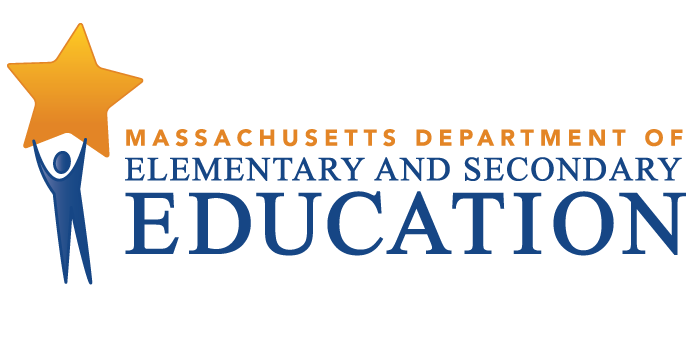 Report to the Legislature: Educator Evaluation Training Funding ReportAn Act Providing for the Implementation of Educator Evaluation Systems in School Districts – Chapter 131 of the Acts of 2012July 2014Massachusetts Department of Elementary and Secondary Education75 Pleasant Street, -4906Phone 781-338-3000  TTY: N.E.T. Relay 800-439-2370www.doe.mass.eduThis document was prepared by the 
Massachusetts Department of Elementary and Secondary EducationMitchell D. Chester, Ed.D.Commissioner Board of Elementary and Secondary Education MembersMs. Maura Banta, Chair, MelroseMs. Harneen Chernow, Vice Chair, Jamaica PlainDr. Vanessa Calderón-Rosado, MiltonMs. Karen Daniels, MiltonDr. Matthew Malone, Secretary of Education, RoslindaleMr. James O’S., Morton, SpringfieldDr. Pendred E. Noyce, WestonMr. David Roach, Sutton Mr. Donald Willyard, Chair, Student Advisory Council, RevereMitchell D. Chester, Ed.D., Commissioner and Secretary to the BoardThe Massachusetts Department of Elementary and Secondary Education, an affirmative action employer, is committed to ensuring that all of its programs and facilities are accessible to all members of the public. We do not discriminate on the basis of age, color, disability, national origin, race, religion, sex, gender identity, or sexual orientation.  Inquiries regarding the Department’s compliance with Title IX and other civil rights laws may be directed to the Human Resources Director, 75 Pleasant St., Malden, MA 02148-4906. Phone: 781-338-6105.© 2014 Massachusetts Department of Elementary and Secondary EducationPermission is hereby granted to copy any or all parts of this document for non-commercial educational purposes. Please credit the “Massachusetts Department of Elementary and Secondary Education.”This document printed on recycled paperMassachusetts Department of Elementary and Secondary Education75 Pleasant Street, -4906Phone 781-338-3000  TTY: N.E.T. Relay 800-439-2370www.doe.mass.edu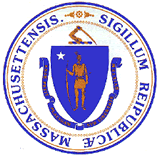 This document was prepared by the 
Massachusetts Department of Elementary and Secondary EducationMitchell D. Chester, Ed.D.Commissioner Board of Elementary and Secondary Education MembersMs. Maura Banta, Chair, MelroseMs. Harneen Chernow, Vice Chair, Jamaica PlainDr. Vanessa Calderón-Rosado, MiltonMs. Karen Daniels, MiltonDr. Matthew Malone, Secretary of Education, RoslindaleMr. James O’S., Morton, SpringfieldDr. Pendred E. Noyce, WestonMr. David Roach, Sutton Mr. Donald Willyard, Chair, Student Advisory Council, RevereMitchell D. Chester, Ed.D., Commissioner and Secretary to the BoardThe Massachusetts Department of Elementary and Secondary Education, an affirmative action employer, is committed to ensuring that all of its programs and facilities are accessible to all members of the public. We do not discriminate on the basis of age, color, disability, national origin, race, religion, sex, gender identity, or sexual orientation.  Inquiries regarding the Department’s compliance with Title IX and other civil rights laws may be directed to the Human Resources Director, 75 Pleasant St., Malden, MA 02148-4906. Phone: 781-338-6105.© 2014 Massachusetts Department of Elementary and Secondary EducationPermission is hereby granted to copy any or all parts of this document for non-commercial educational purposes. Please credit the “Massachusetts Department of Elementary and Secondary Education.”This document printed on recycled paperMassachusetts Department of Elementary and Secondary Education75 Pleasant Street, -4906Phone 781-338-3000  TTY: N.E.T. Relay 800-439-2370www.doe.mass.eduThis document was prepared by the 
Massachusetts Department of Elementary and Secondary EducationMitchell D. Chester, Ed.D.Commissioner Board of Elementary and Secondary Education MembersMs. Maura Banta, Chair, MelroseMs. Harneen Chernow, Vice Chair, Jamaica PlainDr. Vanessa Calderón-Rosado, MiltonMs. Karen Daniels, MiltonDr. Matthew Malone, Secretary of Education, RoslindaleMr. James O’S., Morton, SpringfieldDr. Pendred E. Noyce, WestonMr. David Roach, Sutton Mr. Donald Willyard, Chair, Student Advisory Council, RevereMitchell D. Chester, Ed.D., Commissioner and Secretary to the BoardThe Massachusetts Department of Elementary and Secondary Education, an affirmative action employer, is committed to ensuring that all of its programs and facilities are accessible to all members of the public. We do not discriminate on the basis of age, color, disability, national origin, race, religion, sex, gender identity, or sexual orientation.  Inquiries regarding the Department’s compliance with Title IX and other civil rights laws may be directed to the Human Resources Director, 75 Pleasant St., Malden, MA 02148-4906. Phone: 781-338-6105.© 2014 Massachusetts Department of Elementary and Secondary EducationPermission is hereby granted to copy any or all parts of this document for non-commercial educational purposes. Please credit the “Massachusetts Department of Elementary and Secondary Education.”This document printed on recycled paperMassachusetts Department of Elementary and Secondary Education75 Pleasant Street, -4906Phone 781-338-3000  TTY: N.E.T. Relay 800-439-2370www.doe.mass.eduMitchell D. Chester, Ed.D.CommissionerNMinimumMaximumAverage Expenditures Across All DistrictsAdjusted AverageaOverall total reported122$0.00$1,232,040.00$36,677.75$18,690.22aNMinimumMaximumAverage Expenditures Across All DistrictsAdjusted AverageaTotal funds reported for school leadership team trainings122$0.00$73,809.00$5,596.23$4,636.58aTotal funds reported for evaluator trainings122$0.00$339,411.00$7,645.38$3,589.63aTotal funds reported for teacher/other educator trainings122$0.00$1,112,810.00$22,691.51$9,694.14aFunding SourceNMinimumMaximumTotalPercent of TotalAverageAdjusted AverageaRace to the Top122$0.00$0.00$0.000.0%$0.00$0.00Chapter 70122$0.00$332,705.00$892,133.0019.9%$7,312.57$4,208.80Title IIA122$0.00$31,300.00$556,041.0012.4%$4557.71$4,678.31Other funding sources122$0.00$899,335.00$3,026,511.0067.6%$25,012.49$9,886.90Total$4,474,685.00Type of Funding*Number of MentionsLocal school fundsLocal school fundsSchool budget/appropriation funds (general)8School choice funds1Town budget/appropriation 4District fundsDistrict fundsDistrict budget/appropriation funds (general)16District budget/appropriation funds (professional development)1Unspecified local fundsUnspecified local fundsLocal budget (general funds)21Local budget (professional development)2ESE Subsidized Funds ESE Subsidized Funds ESE approved vendors for educator evaluation training14Other funds Other funds Title I/Coaching1Reasons ProvidedNumber of MentionsTraining was conducted using existing resources or previously allocated funds47Multiple groups attended the same training, or two groups overlapped 50Trainings were funded using various sources in previous years 16State provided funds1Other/no reason given14Identified in 2010DistrictSchoolLevelBoston BlackstoneElementaryBoston DearbornMiddleBoston Elihu GreenwoodElementaryBoston Harbor SchoolMiddleBoston Jeremiah E Burke HighHighBoston John F KennedyElementaryBoston John P HollandElementaryBoston Orchard GardensElementary/MiddleBoston Paul A DeverElementaryBoston The English HighHighBoston William Monroe TrotterElementaryFall River Henry Lord MiddleMiddleFall River John J DoranElementaryFall River Matthew J Kuss MiddleMiddleHolyoke Morgan ElemElementary/MiddleHolyoke Wm J Dean Voc Tech HighHighLawrence Arlington Elementary SchoolElementaryLawrence South Lawrence East Middle SchoolMiddleLowell Charlotte M Murkland ElemElementaryLynn E J HarringtonElementaryLynn Wm P ConneryElementaryNew Bedford John Avery ParkerElementarySpringfield Alfred G ZanettiElementary/MiddleSpringfield BrightwoodElementarySpringfield Chestnut Street MiddleMiddleSpringfield Elias BrookingsElementarySpringfield GerenaElementarySpringfield High School Of CommerceHighSpringfield Homer StreetElementarySpringfield John F Kennedy MiddleMiddleSpringfield M Marcus Kiley MiddleMiddleSpringfield White StreetElementaryWorcester Chandler Elem CommunityElementaryWorcester Union Hill SchoolElementaryChelsea1 Chelsea HighEarly Adopter Districts AshlandAttleboroChelsea High SchoolEverettFranklinGreater Lawrence Regional Vocational Technical SchoolMashpeeReadingRevereWachusettWarehamWhitman-HansenRace to the Top Districts (N participating = 234)Race to the Top Districts (N participating = 234)AcushnetFloridaAgawamFoxboroughAmesburyFraminghamAmherstGardnerAshlandGloucesterAttleboroGraftonAuburnGranbyAvonGreenfieldBarnstableHadleyBedfordHaverhillBelchertownHolbrookBellinghamHolyokeBelmontHudsonBerkleyIpswichBeverlyKingstonBillericaLanesboroughBostonLawrenceBourneLeominsterBoxboroughLongmeadowBraintreeLowellBrewsterLunenburgBrocktonLynnCambridgeMaldenChelmsfordMarbleheadChelseaMarlboroughChicopeeMarshfieldClintonMashpeeDanversMattapoisettDouglasMaynardDracutMedfordEast BridgewaterMedwayEasthamMelroseEasthamptonMillburyEast LongmeadowMillisEdgartownMonsonEverettNatickFairhavenNew BedfordFall RiverNewburyportFalmouthNewtonFitchburgNorfolkNorth AdamsWalthamNorthamptonWareNorth AndoverWarehamNorth AttleboroughWebsterNorthbridgeWellfleetNorth BrookfieldWestboroughNortonWest BridgewaterOak BluffsWestfordOrangeWestonOrleansWestportOxfordWest SpringfieldPalmerWilliamstownPeabodyWinchendonPelhamWinchesterPetershamWinthropPittsfieldWoburnPlainvilleWorcesterPlymptonWrenthamRandolphExcel Academy Charter ReadingAcademy Of the Pacific Rim Charter Public RevereBerkshire Arts and Technology Charter Public RochesterBoston Preparatory Charter Public RocklandChrista McAuliffe Regional Charter Public SalemSmith Leadership Academy Charter Public SandwichBenjamin Banneker Charter Public SaugusBoston Day and Evening Academy Charter SomersetBarnstable Community Horace Mann Charter Public SomervilleEdward Brooke Charter SouthbridgeKIPP Academy Lynn Charter South HadleyCommunity Charter School of Cambridge SpringfieldCity On A Hill Charter Public StoughtonCodman Academy Charter Public SudburyConservatory Lab Charter SwampscottCommunity Day Charter Public SwanseaSabis International Charter TisburyNeighborhood House Charter TruroAbby Kelley Foster Charter Public TyngsboroughFoxborough Regional Charter UxbridgeBoston Collegiate Charter WakefieldEdward M. Kennedy Academy for Health CareersHolyoke Community Charter Manchester Essex RegionalHill View Montessori Charter Public Marthas VineyardLowell Community Charter Public MonomoyLowell Middlesex Academy Charter NarragansettMartha's Vineyard Charter North MiddlesexMATCH Charter Public High Pioneer ValleyNew Leadership Charter QuabbinNorth Central Charter Essential Ralph C MaharDorchester Collegiate Academy Charter Silver LakeSilver Hill Horace Mann Charter Southwick-Tolland-GranvillePioneer Valley Performing Arts Charter Public Spencer-E BrookfieldBoston Renaissance Charter Public TritonRoxbury Preparatory Charter Up-Island RegionalSalem Academy Charter WachusettSeven Hills Charter Public Quaboag RegionalProspect Hill Academy Charter Whitman-HansonSouth Shore Charter Public Assabet Valley Regional Vocational TechnicalAtlantis Charter Blackstone Valley Regional Vocational TechnicalMartin Luther King Jr. Charter School of Excellence Cape Cod Regional Vocational TechnicalPhoenix Charter Academy Franklin County Regional Vocational TechnicalGlobal Learning Charter Public Greater New Bedford Regional Vocational TechnicalHampden Charter School of Science Greater Lowell Regional Vocational TechnicalAdams-CheshireSouth Middlesex Regional Vocational TechnicalAmherst-PelhamMinuteman Regional Vocational TechnicalBerkshire HillsNashoba Valley Regional Vocational TechnicalBlackstone-MillvilleNorth Shore Regional Vocational TechnicalBridgewater-RaynhamOld Colony Regional Vocational TechnicalChesterfield-GoshenSoutheastern Regional Vocational TechnicalCentral BerkshireSouth Shore Regional Vocational TechnicalConcord-CarlisleSouthern Worcester County Regional Vocational TechnicalDennis-YarmouthTri County Regional Vocational TechnicalDighton-RehobothUpper Cape Cod Regional Vocational TechnicalDudley-Charlton RegWhittier Regional Vocational TechnicalNausetBristol County AgriculturalFreetown-LakevilleGroton-DunstableGill-MontagueHamilton-WenhamHampshireHawlemontNon-Race to the Top Districts (N = 142)Non-Race to the Top Districts (N = 142)AbingtonLeeActonLeicesterAndoverLenoxArlingtonLeverettBerlinLexingtonBoxfordLincolnBoylstonLittletonBrimfieldLudlowBrookfieldLynnfieldBrooklineMansfieldBurlingtonMarionCantonMedfieldCarlisleMethuenCarverMiddleboroughClarksburgMiddletonCohassetMilfordConcordMiltonConwayNahantDartmouthNantucketDedhamNeedhamDeerfieldNorthboroughDoverNorth ReadingDuxburyNorwellEastonNorwoodErvingPembrokeFranklinPlymouthGeorgetownProvincetownGosnoldQuincyHalifaxRichmondHancockRockportHanoverRoweHarvardSavoyHatfieldScituateHinghamSeekonkHollandSharonHollistonSherbornHopedaleShrewsburyHopkintonShutesburyHullSouthamptonSouthboroughNew Salem-WendellStonehamNorthboro-SouthboroSturbridgeOld RochesterSunderlandPentucketSuttonSomerset Berkley Regional School DistrictTauntonSouthern BerkshireTewksburyTantasquaTopsfieldBlue Hills Regional Vocational TechnicalWalesBristol-Plymouth Regional Vocational TechnicalWalpoleGreater Fall River Regional Vocational TechnicalWatertownGreater Lawrence Regional Vocational TechnicalWaylandMontachusett Regional Vocational TechnicalWellesleyNorthern Berkshire Regional Vocational TechnicalWest BoylstonNortheast Metropolitan Regional Vocational TechnicalWestfieldPathfinder Regional Vocational TechnicalWesthamptonShawsheen Valley Regional Vocational TechnicalWestwoodEssex Agricultural TechnicalWeymouthNorfolk County AgriculturalWhatelyMassachusetts Virtual Academy at Greenfield Commonwealth Virtual DistrictWilliamsburgAmesbury Academy Charter Public (District)WilmingtonBoston Green Academy Horace Mann Charter School (District)Northampton-Smith Vocational AgriculturalDudley Street Neighborhood Charter School (District)Acton-BoxboroughSalem Community Charter School (District)Ashburnham-WestminsterUP Academy Charter School of Boston (District)Athol-RoyalstonUP Academy Charter School of Dorchester (District)Ayer Shirley School DistrictBerlin-BoylstonDover-SherbornFarmington River RegionalFrontierGatewayHampden-WilbrahamKing PhilipLincoln-SudburyMasconometMendon-UptonMount GreylockMohawk TrailNashoba